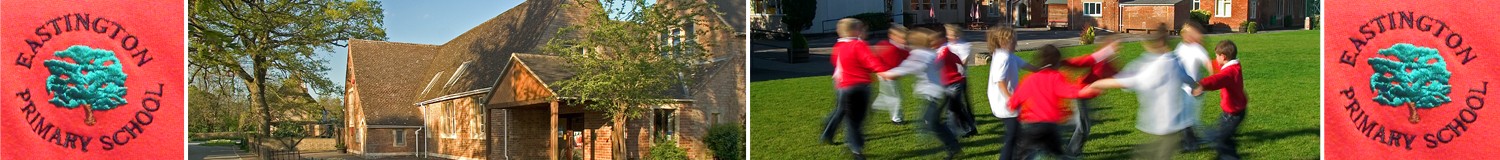 Children of Critical Workers5.1.2021Dear parents/carers,Thank for your response to our request for information on regarding your status as critical workers. We were oversubscribed a little so we prioritised the requests as explained in our previous letter. We were fortunate that the system of prioritising, linked to the number of places led to a clear cut off point. We are very sorry but your child has not been allocated a place in a critical worker hub.  If a place becomes available in a critical worker hub because a parent/carer decides they do not need the place we will return to our list of parents/carers wanting places which includes you/your details.My sincere apologies – I know this will make life more difficult for you at a time that is already challenging. I hope you understand it is due to the need to work safely on site. With kind regards,Zoe Avastu